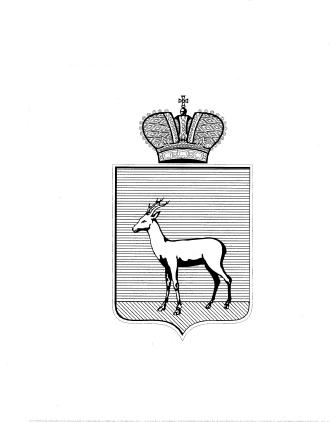 О выявлении правообладателя ранее учтённого объекта недвижимостиВ соответствии с положениями Федерального закона от 06.10.2003           № 131-ФЗ «Об общих принципах организации местного самоуправления       в Российской Федерации», Федерального Закона от 30.12.2020 № 518-ФЗ         «О внесении изменений в отдельные законодательные Российской Федерации», статьи 69.1 Федерального закона от 13.06.2015 года № 218-ФЗ «О государственной регистрации недвижимости»: В отношении ранее учтённого объекта недвижимости, квартиры № 101, площадью 70,0 кв.м. (кадастровый номер 63:01:0705003:1472) в доме № 228 по ул. Ново-Садовая, г. Самара, Промышленный район, выявлен  правообладатель: …персональные данные гражданина… Подтверждающие документы:-  копия договора № 2192 от 5 сентября 1997г. передачи квартир в собственность граждан;- копия страхового свидетельства государственного пенсионного страхования № 015-346-556-35.     4. Настоящее Решение вступает в силу после его подписания.     5. Контроль за выполнением настоящего Распоряжения возложить 
на заместителя главы Промышленного внутригородского района городского округа Самара.Глава Промышленноговнутригородского районагородского округа Самара	Д.В. Морозов